Итоговая контрольная работа по физике за 10 класс.Вариант № 3 (п).Задача№1. Вертикальный цилиндр, закрытый с обоих концов, разделён тяжёлым поршнем. По обе стороны от поршня находится по одному молю воздуха при температуре Т1=320К. Отношение объёма верхней части цилиндра к нижней части равно 4. При какой температуре Т2 отношение этих объёмов будет равно 3?Задача№2. Один моль идеального газа изменяет своё состояние согласно циклу, изображённому на рисунке 1. Этот цикл состоит из двух изохор, одной изобары, и процесса, изображённого на графике прямой, соединяющей точки 1 и 2. Температуры в состояниях 1, 2, 3 и 4 равны соответственно Т1, Т2, Т3, и Т4. Какую работу совершает газ за один цикл?Задача№3. Найти модуль напряжённости электрического поля в точке, лежащей посередине между точечными зарядами q1=5нКл и q2=4нКл. Расстояние между зарядами r=0,1м. Диэлектрическая проницаемость среды 1.Задача№4. К источнику с ЭДС  подключен плоский конденсатор ёмкостью С. какую минимальную работу нужно совершить, чтобы увеличить расстояние между обкладками в 2 раза?Задача№5. Определить ток через R2. Параметры схемы: r=1 Ом, R1=4 Ом,     R2=2 Ом, R3=3 Ом, =6В (см рис 2).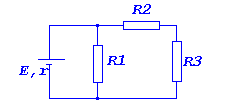 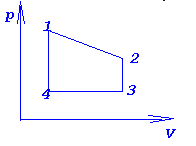                 Рисунок 1                                                 Рисунок 2                                  Итоговая контрольная работа по физике за 10 класс.Вариант № 1(п).Задача№1. В баллоне находится гелий при температуре Т=320К. определить температуру гелия после того, как половина газа была выпущена из баллона, а его давление при этом уменьшилось на 60.Задача№2. Смесь, состоящую из 5кг льда и 15 кг воды при общей температуре 0С, нужно нагреть до температуры 80С пропусканием водяного пара при температуре 100С. Определить необходимое количество пара.Задача№3. Два одинаковых металлических шарика, заряды которых отличаются в n раз, находятся на некотором расстоянии друг от друга. Во сколько раз нужно изменить расстояние между шариками, после того, как их привели  в соприкосновение, чтобы сила взаимодействия между ними по сравнению с первоначальной не изменилась? Шарики были заряжены разноимённо.Задача№4. Ёмкость системы конденсаторов, изображённой на рисунке 1, не меняется при замыкании ключа К. Определить величину ёмкости Сх, если С1=1мкФ, С2=2мкФ.Задача№5. Вычислить напряжение на сопротивлении R1, если =200В,         R1=20 Ом, R2=R3=40 Ом. Внутренним сопротивлением источника пренебречь (см рис 2).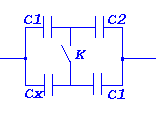 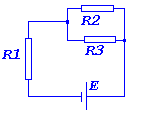        Рисунок 1                              Рисунок 2Итоговая контрольная работа по физике за 10 класс.Вариант № 2 (б).Задача№1. При какой температуре находился газ, если при нагревании его на 30С при постоянном объёме, давление повысилось на 10?Задача№2. Определить массу угля, которая требуется для того, чтобы превратить в пар 1кг льда, взятого при температуре -10С. коэффициент полезного действия нагревательного устройства 70, удельная теплота сгорания каменного угля q=29МДж/кг.Задача№3. Два одинаковых металлических шарика имеют заряды Q1=Q и        Q2= -5Q. Шарики привели в соприкосновение и раздвинули на прежнее расстояние. Во сколько раз изменится сила взаимодействия по сравнению с первоначальной?Задача№4. Внутри плоского конденсатора с площадью обкладок 200см2 и расстоянием между ними 0,1см находится пластина из стекла, целиком заполняющая пространство  между обкладками конденсатора. Какую работу необходимо совершить, чтобы удалить стеклянную пластину? Конденсатор постоянно подключен к батарее с ЭДС =200В. Диэлектрическая проницаемость стекла 5. Силами трения и массой стеклянной пластины пренебречь.Задача№5. Вычислить напряжение на сопротивлении R2, если =200В,       R1=20 Ом, R2=R3=40 Ом. Внутренним сопротивлением источника пренебречь (см рис 1).          Рисунок 1Итоговая контрольная работа по физике за 10 класс.Вариант № 4 (в).Задача№1. Запаянная с одного конца трубка длиной L=110см погружается в воду в вертикальном положении открытым концом вниз. Определить давление воздуха внутри трубки, если её верхний конец находится на уровне поверхности воды. Атмосферное давление принять равным 105 Па, температуру воздуха в трубке считать постоянной, плотность воды 1000 кг/м3.Задача№2. Найти работу, совершённую 1 молем одноатомного идеального газа  при изотермическом расширении в цикле 1-2-3, если КПД цикла =20, Т2=2Т1 (см рис 1).Задача№3. Найти силу, действующую на точечный заряд 100нКл, помещённый в центр равностороннего треугольника со стороной а=10см, в вершинах которого находятся точечные заряды q1=200нКл, q2= -400нКл, q3= -200нКл.Задача№4. Определить показание вольтметра в цепи (см рис 2), если 1=2В, r1=0,1 Ом, 2=6В, r2=0,4 Ом, R=3 Ом.Задача№5. Определить заряд конденсатора ёмкостью С=1мкФ, если =10В, R1=100 Ом, R2=40 Ом, R3=60 Ом, r=25 Ом (см рис 3).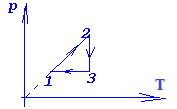 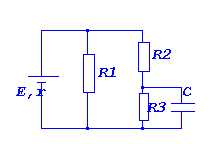 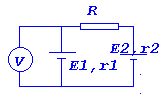 Рисунок 1                           Рисунок 2                                   Рисунок 3